DominicaDominicaDominicaDominicaNovember 2024November 2024November 2024November 2024SundayMondayTuesdayWednesdayThursdayFridaySaturday123456789Independence DayNational Day of Community Service101112131415161718192021222324252627282930NOTES: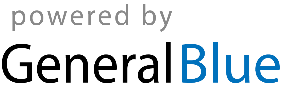 